Policy & Procedures Manual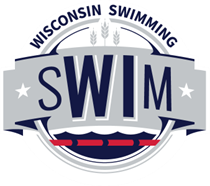 Wisconsin Swimming, Inc.Policy 26: LSC RecognitionEffective Date: April 25, 2015
Last Revision Date: Scope: The purpose of this policy is to recognize outstanding performance by Wisconsin Swimming athletes, coaches, officials and volunteers. In the absence of a qualified candidate, an award may not be given annually.Athlete and Coach Award RecognitionsAthlete of the Year Long Course Age Group Female and Male Swimmer of the YearLong Course Senior Female and Male Swimmer of the YearShort Course Age Group Female and Male Swimmer of the YearShort Course Senior Female and Male Swimmer of the YearShort Course Female and Male Breakout Swimmer of the YearOpen Water Swimmer of the YearFemale and Male Sportsmanship Award Short Course IMX Individual High Point ChampionAn award will be presented to each overall individual IMX high point winner from the previous short course season.Age categories shall be: 9-Under, 10, 11, 12, 13, 14, 15, 16, 17, and 18.Recipients shall be notified by the Coach Representative(s).Coach of the YearLong Course Age Group Coach of the YearLong Course Senior Coach of the YearShort Course Age Group Coach of the YearShort Course Senior Coach of the YearNomination ProcessAutomatic NominationsAthlete automatic nominations for Swimmer of the Year will be earned by achieving one of the following:Wisconsin State Championship High Point Winner or Open Water ChampionWisconsin LSC Record HolderTop three finish at a Zone Level Meet (Speedo Sectionals, Zone Championships, Mid-States All Stars, Zone Open Water Championship)Top 8 finish at a Level 2 MeetTop 16 finish at a Level 3 or above MeetIndividual NAG Top 10 Finisher in one of the following events:10&U: 50/100/200/500(400m) Free, 50/100 Back, 50/100 Breast, 50/100 Fly, 100/200 IM; 11-12: 50/100/200/500 (400m)/1000 (800m) Free, 50/100/200 Back, 50/100/200 Breast, 50/100/200 Fly, 100/200/400 IM;13&O; 50/100/200/500 (400m)/1000 (800m)/1650 (1500m) Free, 100/200 Back, 100/200 Breast, 100/200 Fly, 200/400 IM. Coach automatic nominations for Coach of the Year will be earned by achieving one of the following: Direct coach of Age Group Team Winners (10 and Under, 11-12 13-14, 15 and Over of each gender)Direct coach of Individual or Relay NAG Top 10 Finisher Direct coach of State Record HolderCoach of Record for a Top 8 finishing athlete or relay at a Level 3 or higher meet.  Disability Swimmers/CoachesThe Disability Chair will nominate eligible individuals.Disability Achievement Award may be conveyed, with a maximum of one award conveyed annually.Write-In CandidatesWrite-In nominations of candidates will be accepted through 11:59:59 pm on MarchFinalistsThe Technical Planning Committee will limit each pool of nominees in the Swimmer of the Year and Coach of the Year categories to five finalists before April . All nominees will be invited to the LSC Awards Banquet.  A ballot of finalists will be sent to the LSC House of Delegates voting members and posted on the LSC website.  Voting ProcessFemale and Male Sportsmanship Award shall be voted on by the eligible Athlete Representatives only. All Athlete, and Coach awards in Section 26.1, and the ConocoPhillips 66 Outstanding Service Award in Section 26.4 shall be voted on by Board of Director voting members, the registered Club Voting Delegates and Athlete Voting Delegates present. Virtual Club Championship Team AwardA banner will be presented to the club with the highest Virtual Club Championship score from the previous short course season.Recipients shall be notified by the Coach Representative(s).Officials’ Recognition AwardsOfficials of the YearStarter/Referee of the YearStroke and Turn of the YearLifetime Achievement AwardSee the “Officials of the Year Awards” policy located on the Wisconsin Swimming Officials web page for details of the nomination and selection processes. New Officials Recognition ProgramNewly certified Stroke/Turn Officials:Officials polo and name badgeNewly certified Starter/Referee OfficialsWhistle/lanyard and brass bellConocoPhillips 66 Outstanding Service AwardInformation will be sent to LSC members by the Administrative Manager after January 1st, with nominations accepted through March 15th.Voting shall occur at the Annual Meeting in the spring.USA Swimming Life Member AwardNominations may be made by any LSC member and submitted to the Board of Directors for consideration.Awards in DevelopmentLSC Hall of FameDate of RevisionPolicy Section(s)Changes MadeOctober 24, 201726.1,26.1.3, 26.1.426.426.5Additional awards New articles to cover nominations and votingRenumbered articleAdded Awards in DevelopmentFebruary 27, 201826.1.426.1.2  (new)26.2  (new)26.4 OthersCorrection of date deadlines in Nominations; Added IMX Individual Champion award, Added Virtual Club Team Championship Award; Revised to provide nomination info and deadlineMany other minor correctionsApril 26, 201926.126.1.426.1.5Added Open Water Swimmer of the YearModified criteria for Automatic Nominations and nominee finalists Correction to Athlete of the Year award votingAdded Board of Directors to voting for all Athlete, and Coach awards in Section 26.1, and the ConocoPhillips 66 Outstanding Service Award in Section 26.4